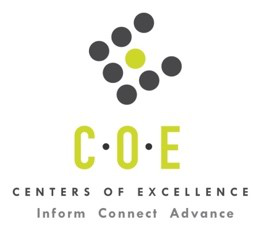 LMI Analysis for Program RecommendationEntrepreneurship & Small Business Management OccupationsCollege of San MateoPrepared by the San Francisco Bay Center of Excellence for Labor Market ResearchDecember 2021RecommendationBased on all available data, there appears to be an “undersupply” of Entrepreneurship & Small Business Management workers compared to the demand for this cluster of occupations in the Bay region and in the Mid-Peninsula sub-region (San Francisco, San Mateo counties). There is a projected annual gap of about 21,854 students in the Bay region and 6,783 students in the Mid-Peninsula Sub-Region.IntroductionThis report provides student outcomes data on employment and earnings for TOP 0506.40 Small Business and Entrepreneurship programs in the state and region. It is recommended that these data be reviewed to better understand how outcomes for students taking courses on this TOP code compare to potentially similar programs at colleges in the state and region, as well as to outcomes across all CTE programs at College of San Mateo and in the region.This report profiles Entrepreneurship & Small Business Management Occupations in the 12 county Bay region and in the Mid-Peninsula sub-region for a proposed new program at College of San Mateo.General and Operations Managers (11-1021): Plan, direct, or coordinate the operations of public or private sector organizations. Duties and responsibilities include formulating policies, managing daily operations, and planning the use of materials and human resources, but are too diverse and general in nature to be classified in any one functional area of management or administration, such as personnel, purchasing, or administrative services. Excludes First-Line Supervisors.
  Entry-Level Educational Requirement: Bachelor’s degree
  Training Requirement: None
  Percentage of Community College Award Holders or Some Postsecondary Coursework: 35%Administrative Services and Facilities Managers (11-3011): Plan, direct, or coordinate one or more administrative services of an organization, such as records and information management, mail distribution, facilities planning and maintenance, custodial operations, and other office support services. Medical records administrators are included in “Medical and Health Services Managers” (11-9111). Excludes “Purchasing Managers” (11-3061).
  Entry-Level Educational Requirement: Bachelor’s degree
  Training Requirement: None
  Percentage of Community College Award Holders or Some Postsecondary Coursework: 56%Project Management Specialists and Business Operations Specialists, All Other (13-1198): All business operations specialists not listed separately.
  Entry-Level Educational Requirement: Bachelor’s degree
  Training Requirement: None
  Percentage of Community College Award Holders or Some Postsecondary Coursework: 22%First-Line Supervisors of Retail Sales Workers (41-1011): Directly supervise and coordinate activities of retail sales workers in an establishment or department. Duties may include management functions, such as purchasing, budgeting, accounting, and personnel work, in addition to supervisory duties.
  Entry-Level Educational Requirement: High school diploma or equivalent
  Training Requirement: None
  Percentage of Community College Award Holders or Some Postsecondary Coursework: 38%First-Line Supervisors of Non-Retail Sales Workers (41-1012): Directly supervise and coordinate activities of sales workers other than retail sales workers. May perform duties, such as budgeting, accounting, and personnel work, in addition to supervisory duties.
  Entry-Level Educational Requirement: High school diploma or equivalent
  Training Requirement: None
  Percentage of Community College Award Holders or Some Postsecondary Coursework: 30%Occupational DemandTable 1. Employment Outlook for Entrepreneurship & Small Business Management Occupations in Bay RegionBay Region includes: Alameda, Contra Costa, Marin, Monterey, Napa, San Benito, San Francisco, San Mateo, Santa Clara, Santa Cruz, Solano and Sonoma CountiesTable 2. Employment Outlook for Entrepreneurship & Small Business Management Occupations in Mid-Peninsula Sub-regionMid-Peninsula Sub-Region includes: San Francisco, San Mateo CountiesJob Postings in Bay Region and Mid-Peninsula Sub-RegionTable 3. Number of Job Postings by Occupation for latest 12 months (Dec 2020 - Nov 2021)Table 4a. Top Job Titles for Entrepreneurship & Small Business Management Occupations for latest 12 months (Dec 2020 - Nov 2021) Bay RegionTable 4b. Top Job Titles for Entrepreneurship & Small Business Management Occupations for latest 12 months (Dec 2020 - Nov 2021) Mid-Peninsula Sub-RegionIndustry ConcentrationTable 5. Industries hiring Entrepreneurship & Small Business Management Workers in Bay RegionTable 6. Top Employers Posting Entrepreneurship & Small Business Management Occupations in Bay Region and Mid-Peninsula Sub-Region (Dec 2020 - Nov 2021)Educational SupplyThere are 13 community colleges in the Bay Region issuing 67 awards on average annually (last 3 years ending 2018-19) on TOP 0506.40 Small Business and Entrepreneurship. In the Mid-Peninsula Sub-Region, there are three (3) community colleges that issued 14 awards on average annually (last 3 years) on this TOP code.Table 7. Community College Awards on TOP 0506.40 Small Business and Entrepreneurship in Bay Region Note: The annual average for awards is 2016-17 to 2018-19.Gap AnalysisBased on the data included in this report, there is a large labor market gap in the Bay region with 21,921 annual openings for the Entrepreneurship & Small Business Management occupational cluster and 67 annual (3-year average) awards for an annual undersupply of 21,854 students. In the Mid-Peninsula Sub-Region, there is also a gap with 6,797 annual openings and 14 annual (3-year average) awards for an annual undersupply of 6,783 students.Student OutcomesTable 8. Four Employment Outcomes Metrics for Students Who Took Courses on TOP 0506.40 Small Business and EntrepreneurshipSkills, Certifications and EducationTable 9. Top Skills for Entrepreneurship & Small Business Management Occupations in Bay Region (Dec 2020 - Nov 2021)Table 10. Certifications for Entrepreneurship & Small Business Management Occupations in Bay Region            (Dec 2020 - Nov 2021)Note: 84% of records have been excluded because they do not include a certification. As a result, the chart above may not be representative of the full sample.Table 11. Education Requirements for Entrepreneurship & Small Business Management Occupations in Bay Region MethodologyOccupations for this report were identified by use of skills listed in O*Net descriptions and job descriptions in Burning Glass. Labor demand data is sourced from Economic Modeling Specialists International (EMSI) occupation data and Burning Glass job postings data. Educational supply and student outcomes data is retrieved from multiple sources, including CTE Launchboard and CCCCO Data Mart.SourcesO*Net Online
Labor Insight/Jobs (Burning Glass)
Economic Modeling Specialists International (EMSI)
CTE LaunchBoard www.calpassplus.org/Launchboard/
Statewide CTE Outcomes Survey
Employment Development Department Unemployment Insurance Dataset
Living Insight Center for Community Economic Development
Chancellor’s Office MIS systemContactsFor more information, please contact:• Leila Jamoosian, Research Analyst, for Bay Area Community College Consortium (BACCC) and Centers of Excellence (CoE), leila@baccc.net• John Carrese, Director, San Francisco Bay Center of Excellence for Labor Market Research, jcarrese@ccsf.edu or (415) 267-6544Occupation2020 Jobs2025 Jobs5-yr Change5-yr % Change5-yr Total OpeningsAnnual Openings25% Hourly EarningMedian Hourly WageGeneral and Operations Managers74,26678,1263,8605%38,4217,684$49$95Administrative Services           and  Facilities Managers12,46213,0776155%6,4231,285$47$82Project Management Specialists and Business Operations Specialists, All Other71,73676,2374,5016%43,5328,706$37$71First-Line Supervisors of Retail Sales Workers29,85028,150-1,700-6%16,8453,369$16$43First-Line Supervisors of            Non-Retail Sales Workers8,4458,347-98-1%4,386877$27$59Total196,759203,9377,1784%109,60721,921Source: EMSI 2021.3Source: EMSI 2021.3Source: EMSI 2021.3Source: EMSI 2021.3Source: EMSI 2021.3Source: EMSI 2021.3Source: EMSI 2021.3Source: EMSI 2021.3Source: EMSI 2021.3Occupation2020 Jobs2025 Jobs5-yr Change5-yr % Change5-yr Total OpeningsAnnual Openings25% Hourly EarningMedian Hourly WageGeneral and Operations Managers22,14223,9341,7918%12,3542,471$53$102Administrative Services and Facilities Managers3,6643,9372737%2,017403$51$88Project Management   Specialists and Business Operations Specialists, All Other23,19025,2672,0769%14,9672,993$40$74First-Line Supervisors of Retail Sales Workers6,0255,449-576-10%3,311662$19$46First-Line Supervisors of Non-Retail Sales Workers2,3282,419914%1,341268$30$61Total57,34961,0063,6576%33,9906,797Source: EMSI 2021.3Source: EMSI 2021.3Source: EMSI 2021.3Source: EMSI 2021.3Source: EMSI 2021.3Source: EMSI 2021.3Source: EMSI 2021.3Source: EMSI 2021.3Source: EMSI 2021.3OccupationBay RegionMid-PeninsulaFirst-Line Supervisors of Retail Sales Workers25,5085,834General and Operations Managers23,49110,416Administrative Services Managers4,9611,928First-Line Supervisors of Non-Retail Sales Workers2,962892Online Merchants1,211537Security Management Specialists973314Business Continuity Planners595238Business Operations Specialists, All Other28999Energy Auditors24268Sustainability Specialists15873Source: Burning GlassSource: Burning GlassSource: Burning GlassTitleBayTitleBayStore Manager1,730Shift Supervisor313Assistant Store Manager1,652Facilities Manager302Operations Manager1,330Shift Lead299General Manager1,012Director Of Operations290Key Holder559Operations Coordinator286Operations Supervisor459Facilities Coordinator278Retail Store Manager455Chief Of Staff274Assistant Manager420District Manager272Operations Assistant Manager330Product Owner242Source: Burning GlassSource: Burning GlassSource: Burning GlassSource: Burning GlassTitleMid-PeninsulaTitleMid-PeninsulaOperations Manager358Operations Supervisor100Store Manager334Director Of Operations91General Manager294Operations Coordinator88Assistant Store Manager223District Manager85Chief Of Staff177Retail Store Manager81Key Holder136Assistant Manager79Facilities Coordinator117Business Operations Manager67Facilities Manager111People Operations Manager62Product Owner103Associate Director58Source: Burning GlassSource: Burning GlassSource: Burning GlassSource: Burning GlassIndustry – 6 Digit NAICS (No. American Industry Classification) CodesJobs in Industry (2020)Jobs in Industry (2025)% Change (2020-25)% Occupation Group in Industry (2020)Custom Computer Programming Services7,7639,06617%4%Internet Publishing and Broadcasting and Web Search Portals6,4578,02524%3%Corporate, Subsidiary, and Regional Managing Offices6,5966,026-9%3%Electronic Computer Manufacturing5,2935,87811%3%Software Publishers4,4815,27418%2%Local Government, Excluding Education and Hospitals4,8445,0504%2%Computer Systems Design Services4,1624,57910%2%Supermarkets and Other Grocery (except Convenience) Stores4,6734,496-4%2%Federal Government, Civilian, Excluding Postal Service4,3824,355-1%2%Research and Development in the Physical, Engineering, and Life Sciences (except Nanotechnology and Biotechnology)3,5423,7716%2%Source: EMSI 2021.3Source: EMSI 2021.3Source: EMSI 2021.3Source: EMSI 2021.3Source: EMSI 2021.3EmployerBayEmployerMid-PeninsulaWest Coast Convenience Llc842Gap Inc.633Gap Inc.823Walmart / Sam's294Target779Facebook288CVS Health647West Coast Convenience Llc259Walmart / Sam's624Uber224Google Inc.573Doordash212Microsoft Corporation555Microsoft Corporation174Whole Foods Market, Inc.488University Of California168Facebook441Google Inc.164Walgreens Boots Alliance Inc433Sephora150Source: Burning GlassSource: Burning GlassSource: Burning GlassSource: Burning GlassCollegeSubregionAssociateCertificate LowNoncreditTotalAlamedaEast Bay0101CanadaMid-Peninsula2103Chabot East Bay5207De AnzaSilicon Valley0404Diablo ValleyEast Bay0404Las PositasEast Bay2204Los MedanosEast Bay64010MerrittEast Bay0303NapaNorth Bay0101San Francisco CtrsMid-Peninsula0909San Jose CitySilicon Valley2507Santa RosaNorth Bay010212SkylineMid-Peninsula0202Total1748267Source: Data MartSource: Data MartSource: Data MartSource: Data MartSource: Data MartSource: Data MartMetric OutcomesBay             All CTE ProgramsSan Mateo                   All CTE ProgramsState 0506.40Bay 0506.40Mid-Peninsula 0506.40San Mateo  0506.40Students with a Job Closely Related        to Their Field of Study73%73%68%62%N/AN/AMedian Annual Earnings for SWP      Exiting Students$44,575$52,943$29,675$39,182$41,898N/AMedian Change in Earnings for           SWP Exiting Students30.40%31.10%24%19%2%N/AExiting Students Who Attained the      Living Wage52.7%49.5%43%40%34%N/ASource: Launchboard Strong Workforce Program Median of 2016-18.Source: Launchboard Strong Workforce Program Median of 2016-18.Source: Launchboard Strong Workforce Program Median of 2016-18.Source: Launchboard Strong Workforce Program Median of 2016-18.Source: Launchboard Strong Workforce Program Median of 2016-18.Source: Launchboard Strong Workforce Program Median of 2016-18.Source: Launchboard Strong Workforce Program Median of 2016-18.SkillPostingSkillPostingRetail Industry Knowledge15,116Product Knowledge4,618Customer Service13,568Onboarding4,313Scheduling12,962Retail Management4,178Budgeting12,722Cleaning3,964Sales12,374Supervisory Skills3,954Store Management11,657Repair3,536Merchandising9,634Inventory Management3,370Project Management7,705Lifting Ability3,302Operations Management7,043Business Development3,122Staff Management6,930Performance Management3,040Sales Goals6,244Product Management2,989Key Performance Indicators (KPIs)5,370Cash Handling2,961Customer Contact5,236Business Operations2,949Store Operations5,028Sales Management2,847Source: Burning GlassSource: Burning GlassSource: Burning GlassSource: Burning GlassCertificationPostingCertificationPostingDriver's License4,624Six Sigma Certification171Project Management Certification763Certified Information Systems Security           Professional (CISSP)157Project Management Professional (PMP)446Cosmetology License151Pharmacy Technician Certification Board (PTCB)390OSHA Forklift Certification142Food Handler Certification314Certified Facility Manager (CFM)138ServSafe306IT Infrastructure Library (ITIL) Certification118First Aid Cpr Aed304Food Service Certification113Automotive Service Excellence        (ASE) Certification238Certified Information Systems Auditor (CISA)113Registered Behavior Technician229Registered Nurse111Security Clearance186Series 799Source: Burning GlassSource: Burning GlassSource: Burning GlassSource: Burning GlassEducation (minimum advertised)Latest 12 Mos. PostingsPercent 12 Mos. PostingsHigh school or vocational training13,85438%Associate's degree1,2333%Bachelor's degree and higher21,78459%Source: Burning GlassSource: Burning GlassSource: Burning Glass